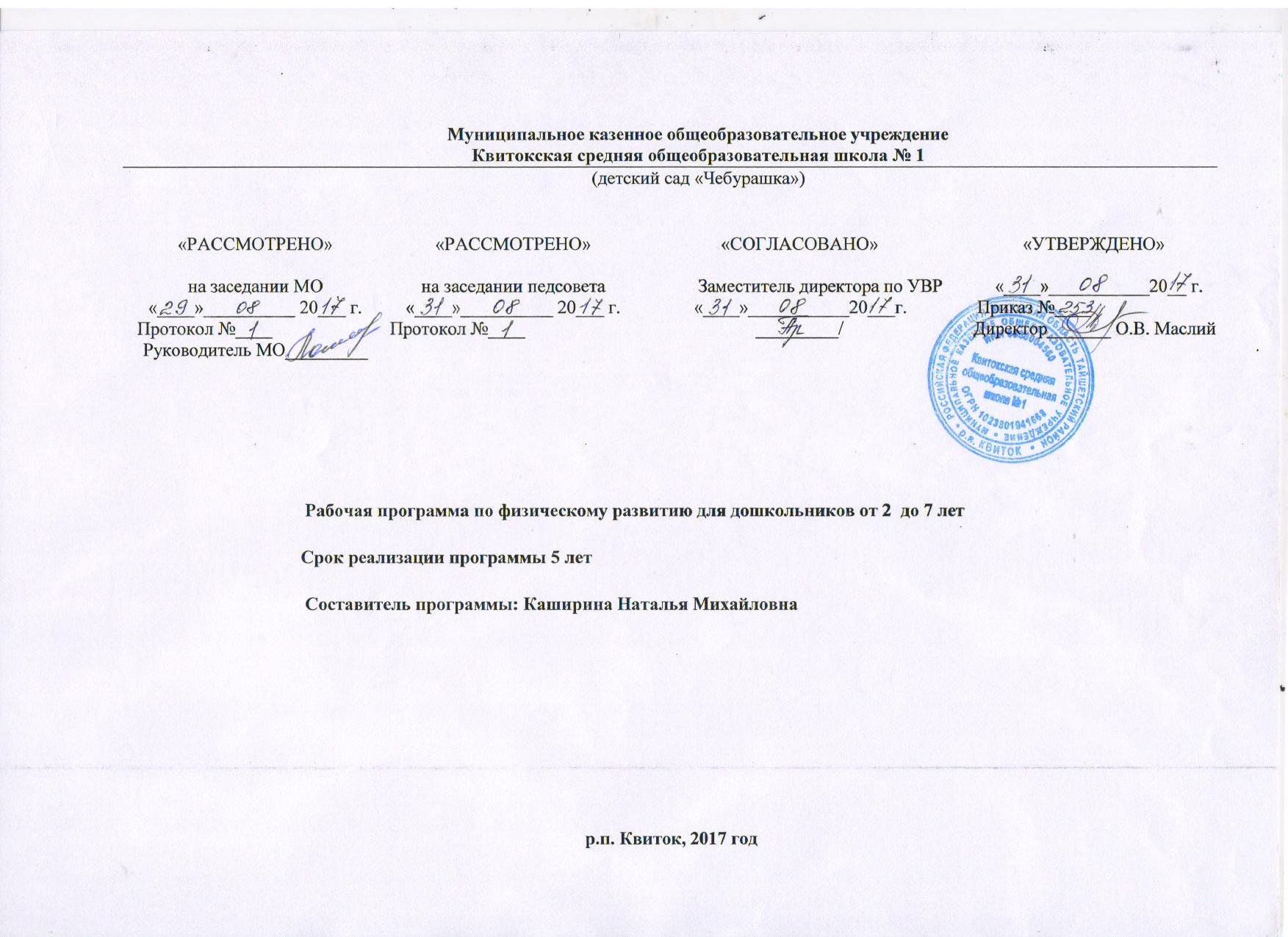 Муниципальное казенное общеобразовательное учреждениеКвитокская средняя общеобразовательная школа № 1(детский сад «Чебурашка»)Рабочая программаОбразовательная область  Физическое развитиеРабочие программы, входящие в часть формируемой участниками  учебного плана:Рабочая программа по образовательной области  физическое развитие  для  воспитанников 2-7 лет     3-26.стрПояснительная запискаРабочая программа по физическому развитию для дошкольников от 2 до 7 лет составлена на основе Федерального государственного образовательного стандарта дошкольного  образования (Приказ Минобрнауки РФ от 17.10.2013 № 1155),а именно требований к результатам освоения основной образовательной программы дошкольного образования,  которые представляют собой социально-нормативные характеристики возможных достижений ребенка на этапе завершения уровня дошкольного образования; основной образовательной программы дошкольного образования детского сада «Чебурашка», разделов 1.2. Планируемые результаты, 2.1. Описание образовательной деятельности в соответствии с направлениями развития ребенка, представленными в пяти образовательных областях; примерной общеобразовательной программы дошкольного образования по образовательной области «Физическое развитие»,с учётом рекомендаций программы «Физическая культура в детском саду» авторского коллектива  Пензулаева Л.И., Степаненкова Э.Я.1. Степаненкова Э.Я. Физическое воспитание в детском саду - М.: Мозаика – Синтез,2009.2. Пензулаева Л.И Физическая культура в детском саду. Младшая группа издательство Мозаика - синтез Москва 2014 г3.Пензулаева Л.И Физическая культура в детском саду. Средняя группа издательство Мозаика - синтез Москва 2014 г4. Пензулаева Л.И Физическая культура в детском саду. Старшая группа издательство Мозаика - синтез Москва 2014 г5. Пензулаева Л.И Физическая культура в детском саду. Подготовительная группа издательство Мозаика - синтез Москва 2014 гРабочая программа включает в себя содержание, тематическое планирование, планируемые результаты обучения.Физическое развитие входит в часть формируемую участниками образовательных отношений основной образовательной программы детского сада «Чебурашка».Количество учебных часов, на которые рассчитана программа: общий объём учебного времени составляет 570 часа.Первая младшая группа (3 часа в неделю по 10 мин, всего - 114 ч),- вторая младшая группа (3 часа в неделю по 15 мин., всего – 114 ч),- средняя группа (3 часа в неделю по 20 мин., всего - 114 ч),- старшая смешанная группа (3 часа в неделю по 25 мин., всего – 114 ч),- подготовительная группа (3 часа в неделю по 30 мин., всего - 114 ч).Рабочая программа направлена на достижение планируемых результатов освоения воспитанниками программы дошкольного образования по физическому развитию, которое включает:- приобретение опыта в следующих видах деятельности детей: двигательной, в том числе связанной с выполнением упражнений, направленных  на  развитие  таких  физических качеств, как координация и гибкость; - способствующих правильному формированию опорно-двигательной системы организма;- развитию равновесия, координации движения, крупной и мелкой моторики обеих рук, а также с правильным, не наносящем ущерба организму, выполнением основных движений (ходьба, бег, мягкие прыжки, повороты в обе стороны);- формирование начальных представлений о некоторых видах спорта;- овладение  подвижными  играми  с правилами; -становление целенаправленности и само регуляции в двигательной сфере; - становление  ценностей здорового образа жизни, овладение его элементарными нормами  и  правилами (в питании,  двигательном режиме, закаливании, при формировании полезных привычек и др.). Все занятия построены по общепринятой структуре и включают обучение основным видам движений, комплексы упражнений общеразвивающего характера с различными предметами и подвижные игры. Все физкультурные занятия проводятся в игровой и занимательной форме. В результате работы по развитию физических качеств и двигательных навыков на протяжении всего периода воспитания и обучения в детском саду дети имеют определенный и достаточно прочный запас двигательных навыков и умений, физических качеств, хорошую координацию движений. Планируемые результатыПервая  младшая группаК концу обучения дети могут 1. Ходить, не шаркая ногами, выдерживать направление без зрительных ориентиров2. Бегать в одном направлении, по кругу, сохраняя равновесие, темп бега в соответствии с указанием воспитателя;3. Сохранять равновесие при ходьбе и беге по ограниченной плоскости, перешагивая предметы; 4. Влезать на лесенку-стремянку, гимнастическую стенку и слезать с  них; 5. Энергично отталкиваться в прыжках на двух ногах, прыгать в длину с места не менее чем на 25 см;6. Катать мяч в заданном направлении с расстояния 1,5 м, бросать мяч двумя руками от груди, из-за головы; ловить брошенный мяч;7. Строиться в колонну, шеренгу, круг;8. Выполнять общеразвивающие упражнения по сигналу педагога, согласовывать темп и ритм упражнений по показу воспитателя.Вторая младшая группаК концу обучения дети могут 1. Ходить и бегать, соблюдая правильную технику движений;2. Ползать разными способами: опираясь на кисти рук, колени и пальцы ног, на стопы и ладони; на животе, подтягиваясь руками;3. Принимать правильное исходное положение в прыжках с места мягко приземляться, прыгать в длину с места на расстоянии не менее 70 см;4. Ловить мяч с расстояния до 1,5 м; принимать правильно исходное положение при метании, метать предметы разными способами правой и левой рукой; отбивать мяч о землю (пол) не менее 5 раз подряд; 5. Выполнять упражнения на статическое и динамическое равновесие;6. Строится в колонну по одному, парами, в круг, в шеренгу;7. Ориентироваться в пространстве, находить правую и левую сторону;8. Придумывать варианты подвижных игр, самостоятельно и творчески выполнять движения.Средняя группаК концу обучения дети могут 1. Ходить и бегать, соблюдая правильную технику движений;2. Ползать разными способами: опираясь на кисти рук, колени и пальцы ног, на стопы и ладони; на животе, подтягиваясь руками;3. Принимать правильное исходное положение в прыжках с места мягко приземляться, прыгать в длину с места на расстоянии не менее 70 см;4. Ловить мяч с расстояния до 1,5 м; принимать правильно исходное положение при метании, метать предметы разными способами правой и левой рукой; отбивать мяч о землю (пол) не менее 5 раз подряд; 5. Выполнять упражнения на статическое и динамическое равновесие;6. Строится в колонну по одному, парами, в круг, в шеренгу;7. Ориентироваться в пространстве, находить правую и левую сторону;8. Придумывать варианты подвижных игр, самостоятельно и творчески выполнять движения.Старшая группаК концу обучения дети могут 1. Ходить и бегать легко, ритмично, сохраняя правильную осанку, направление и темп;2. Выполнять упражнения на статическое и динамическое равновесие;3. Перебрасывать набивные мячи (вес 1 кг), бросать предметы в цель из разных исходных положений, попадать в вертикальную и горизонтальную цель с расстояния 3–5 м, метать предметы правой и левой рукой на расстояние 5–12 м, метать предметы в движущуюся цель; владеть школой мяча;4. Лазать по гимнастической стенке (высота 2,5 м) с изменением темпа;5. Прыгать на мягкое покрытие с высоты (20–40 см); мягко  приземляться, прыгать в обозначенное место с высоты 30 см, прыгать в длину с места на расстояние не менее 80–100 см, с разбега (не менее 100–180 см), в высоту с разбега (не менее 40–50 см), прыгать через короткую и длинную скакалку разными способами;6. Перестраиваться в колонну по трое, четверо, в 2–3 круга на ходу, в две шеренги после расчета на первый-второй, размыкаться в колонне, шеренге; соблюдать интервалы во время передвижения, выполнять повороты направо, налево, кругом;7. Знать исходные положения, последовательность выполнения общеразвивающих упражнений, выполнять четко, ритмично, в заданном темпе;8. Самостоятельно скатываться с горки, выполнять повороты, катать друг друга на санках;скользить по ледяным дорожкам, выполняя задание;9. Активно участвовать в играх с элементами спорта (городки, баскетбол, бадминтон, футбол, хоккей, настольный теннис);10. Самостоятельно организовывать знакомые подвижные игры, придумывать с помощью воспитателя игры на заданные сюжеты.Подготовительная группаК концу обучения дети могут 1. Ходить и бегать легко, ритмично, сохраняя правильную осанку, направление и темп;2. Выполнять упражнения на статическое и динамическое равновесие;3. Перебрасывать набивные мячи (вес 1 кг), бросать предметы в цель из разных исходных положений, попадать в вертикальную и горизонтальную цель с расстояния 3–5 м, метать предметы правой и левой рукой на расстояние 5–12 м, метать предметы в движущуюся цель; владеть школой мяча;4. Лазать по гимнастической стенке (высота 2,5 м) с изменением темпа;5.Прыгать на мягкое покрытие с высоты (20–40 см), мягко  приземляться, прыгать в обозначенное место с высоты 40 см, прыгать в длину с места на расстояние не менее 90–120 см, с разбега (не менее 100–180 см),в высоту с разбега (не менее 50–55 см), прыгать через короткую и длинную скакалку разными способами;6. Перестраиваться в колонну по трое, четверо, в 2–3 круга на ходу, в две шеренги после расчета на первый-второй, размыкаться в колонне, шеренге; соблюдать интервалы во время передвижения, выполнять повороты направо, налево, кругом;7. Знать исходные положения, последовательность выполнения общеразвивающих упражнений, выполнять четко, ритмично, в заданном темпе;8. Самостоятельно скатываться с горки, выполнять повороты, катать друг друга на санках;9. Скользить по ледяным дорожкам, выполняя задание;10. Активно участвовать в играх с элементами спорта (городки, баскетбол, бадминтон, футбол, хоккей, настольный теннис);11. Самостоятельно организовывать знакомые подвижные игры, придумывать с помощью воспитателя игры на заданные сюжеты.Календарно – тематическое планированиепервая младшая группаКалендарно-тематическое планированиевторая младшая группаКалендарно-тематическое планированиеСредняя группаКалендарно-тематическое планирование старшая группаКалендарно-тематическое планирование Подготовительная  группа№Тема занятияКоличество учебных часов                 Вводный стартовый мониторинг (6 ч.)                 Вводный стартовый мониторинг (6 ч.)1Мониторинг12Мониторинг13Мониторинг14Мониторинг15Мониторинг16Мониторинг17Ходьбе в разных направлениях18Ходьбе и беге всей группой в прямом направлении19Отталкивать мяч при прокатывании110Лазание под шнур111Ходьбе на ограниченной площади опоры.112Прокатывание мяча  друг другу113Игровые  задании мячом114 Ползание на четвереньках 115Кидать мяч в прямом направлении116Итоговое мероприятие « В гости к солнышку»117Прыжки118 Прокатывание мяча друг другу119Ползать на четвереньках по гимнастической  лестнице120Ходьба с выполнением заданий121Упражнения   с кеглями122Прокатывание мяча123Бег с остановкой по сигналу124Упражнение в ползании на повышенной опоре125 Прыжки на двух ногах, продвигаясь вперед126Бег врассыпную127Катание мяча друг другу128Итоговое мероприятие «Пойдем гулять в лес»129 Упражнение в ходьбе и беге вокруг предметов130Прыжки высоту131Бросание мяча132Упражнение в ходьбе и беге врассыпную133Бег по кругу134Ходьба и бег вокруг предметов135Упражнение с мячом136Упражнение в ползании на ладонях и ступнях137Ходьба с остановкой по сигналу воспитателя138Прыжки из обруча в обруч139Упражнение в ходьбе колонной по одному с выполнением заданий140Итоговое мероприятия «Во саду ли, в огороде»141Игровые упражнения с кубиками142Прокатывание мяча друг другу143Ходьба по доске144Игровые упражнения с кеглями145Прокатывание мяча между предметами146Ходьба с выполнением заданий147Прыжки с продвижением вперед148Бросание мяча через шнур149Игровыеупражнение с мячами150Ловля мяча151Ходьба и бег врассыпную152Прыжки 153Итоговое мероприятие  «Праздник елочка»154Кидания мяча друг другу155Ходьба по ребристой  доски156Игровые упражнения с бегом157Бросание мяча о пол158Ловля мяча двумя руками159 Ходьба по гимнастической скамейке160Бег вокруг предметов161Прыжки через шнур162Бег 163Итоговое  мероприятия «Зимние птицы»164Игровые упражнения с кубиками165Прокатывание мяча друг другу166Лазание под дугу167Ходьба по доске168Игровые упражнения с кеглями169Прокатывание мяча между предметами170Ходьба с выполнением заданий171Прыжки с продвижением вперед172Бросание мяча через шнур173Игровые  упражнение с мячами174Ловля мяча175Итоговое мероприятие « Мир природы»176Ходьба и бег врассыпную177 Упражнение   с флажками178Бег между предметами179Итоговое  мероприятия « Моя мама»180Упражнение  в энергичном отталкивании мяча при прокатывании друг другу181Игровые  задании мячом182 Упражнение с мячами183Кидать мяч в прямом направлении184Упражнение с мячом185Ползание по гимнастической скамейке «Медвежата»186Ходьба по повышенной опоре187Бег с остановкой по сигналу189Игры с платочками190Игровые упражнения с кубиками191Упражнения с флажками192Броски мяча вверх193Упражнения с гимнастическими палочками194Задание с мячами195Ползание с опорой на ладони и ступни196Прыжки с продвижением вперед197«Прокати – поймай»198 Итоговое мероприятие « Мы веселые ребята»199Упражнение в сохранении равновесия при ходьбе на ограниченной площади опоры.1100 Кидание мяча друг другу1102Игровые упражнения с кубиками1103Ползание  на  четвереньках по гимнастической скамейки1104Кидать мяч в прямом направлении1105Упражнения с набивными мячами1106Повторение1107Повторение 1108Повторение1Итоговый мониторинг (6 ч.)109Мониторинг1110Мониторинг1111Мониторинг1112Мониторинг1113Мониторинг1114Мониторинг1                 Итого:                 Итого:114 часов№Тема занятийКоличество учебных часов              Вводный стартовый мониторинг (6ч)              Вводный стартовый мониторинг (6ч)              Вводный стартовый мониторинг (6ч)1Мониторинг12Мониторинг13Мониторинг14Мониторинг15Мониторинг16Мониторинг17Подпрыгивание на месте, прокатывание мяча18Подпрыгивание на двух ногах на месте с поворотом кругом вправо и влево в чередовании с небольшой паузой (3-4 раза)19Под лазание под дугу, подбрасывание мяча110Прыжки на одной ноге (направой и левой поочередно), продвигаясь вперед до кубика (кегли), на расстояние 3-4 м.111Под лазание под дугу, прокатывание мяча112Ходьба по ребристой доске, под лазание под дугу, метание113Игровые упражнения на пройденный и освоенный материал114Прыжки «Достань до предмета» - подпрыгивание на месте на двух ногах.115Подготовка к спортивному мероприятию «Вперед за здоровьем»116Итоговое мероприятие «Вперед за здоровьем»117Ходьба с перешагиванием, под лазание под дугу118Прокатывание обручей друг другу (расстояние 2 м). 119Прыжки через шнур, под лазание под дугу120Ловля мяча двумя руками, брошенного воспитателем121Перебрасывание мячей, прыжки122Бросание мяча вверх и ловля его двумя руками123Ползание по гимнастической скамейке, прыжки124Подготовка к проекту  «Осень в гости просим!»125Презентация проекта «Осень в гости просим!»126Перелезание через бревно127Игровые упражнения на пройденный и освоенный материал128Лазанье под шнур, не касаясь руками пола, в группировке129Ползание по гимнастической скамейке, перебрасывание мяча130Ходьба по канату боком, прыжки из обруча в обруч131Культурно-гигиенические навыки132Прыжки на двух ногах, отбивание мяча о пол133Ходьба на носках по доске, лежащей на полу134Отбивание мяча, прыжки с гимнастической скамейки135Равновесие: ходьба по ребристой доске, лежащей на полу (свободно балансируют)136Прыжки с высоты, ходьба по скамейке с поворотом137Равновесие: ходьба по ребристой доске, лежащей на полу, руки, на поясе138Перепрыгивание из обруча в обруч, прокатывание мячей139Игровые упражнения на пройденный и освоенный материал140Ползание по гимнастической скамейке на животе, метание141Лазанье под шнур (дугу) с опорой на ладони и колени. Дуги расположены на расстоянии 1м одна от другой142Культурно-гигиенические навыки143Прыжки через линии, под лазание под дугу144Прыжки на двух ногах, продвигаясь вперед (дистанция 3 м) до обозначенного места145Прыжки в длину с места, перебрасывание мешочков146Равновесие - ходьба по гимнастической скамейке, сойти, не спрыгивая147Ходьба по гимнастической скамейке, метание148Ползание по гимнастической скамейке на животе, под лазание под дугу149Прыжки в длину с места, метание в вертикальную цель150Прыжки на двух ногах, продвигаясь вперед до предмета на расстояние 3 м151Подготовка к проекту «Здравствуй,  Новый год!»152Презентация проекта «Здравствуй,  Новый год!»153Игровые упражнения на пройденный и освоенный материал154Прокатывание обручей друг другу155Культурно-гигиенические навыки156Бросание мяча вверх, о землю и ловле его двумя руками157Перепрыгивание из обруча в обруч на двух ногах158Лазанье под шнур, не касаясь руками пола159Лазанье под дугу (4-5 дуг) двумя колоннами поточным способом160Прыжки на одной ноге(на правой и левой поочередно)161Подлезание под дугу (высота 50 см), касаясь руками162Равновесие-ходьба по ребристой доске (ширина 15 см), положенной на пол163Игровые упражнения на пройденный и освоенный материал164Лазанье под шнур, натянутый на высоте 40 см, с мячом в руках165Прокатить мяч по дорожке (ширина 25 см) в прямом направлении166Равновесие - ходьба по гимнастической скамейке, перешагивая через кубики, поставленные на расстоянии двух шагов ребенка167Прыжки на двух ногах, продвигаясь вперед между кубиками, поставленными в ряд на расстоянии 0,5 м168Прыжки на месте на двух ногах, в чередовании с ходьбой169Равновесие - ходьба по гимнастической скамейке с мешочком на голове, руки в стороны170Прыжки на двух ногах через 5-6 линий (шнуров). Общая дистанция 3 м171Подготовка к проекту «Спортландию»172Презентация проекта «Спортландию»172Бросание мяча вверх и ловля его двумя руками (диаметр мяча 20-25 см)174Прыжки на двух ногах через 5-6 линий (шнуров)- закрепление175Игровые упражнения на пройденный и освоенный материал176Прыжки на двух ногах, продвигаясь вперед между предметами (кубики, набивные мячи, кегли) дистанция 3 м.177Подготовка к проекту «Моя милая мама»178Презентация проекта «Моя милая мама»179Перебрасывание мяча друг другу (на расстоянии 1,5 м) двумя руками снизу180Броски мяча о землю и ловля его двумя руками181Ползание по гимнастической скамейке с опорой на ладони и колени182Броски мяча о пол одной рукой и ловля его двумя руками после отскока183Ползание в шеренгах в прямом направлении с опорой на ладони и ступни - дистанция 3 м184Прыжки на двух ногах между предметами, поставленными в один ряд, дистанция 3 м.185Прокатывание мячей друг другу (исходное положение - стойка на коленях)186Ползание по горизонтальной и наклонной доске187Равновесие - ходьба по гимнастической скамейке боком приставным шагом, руки на поясе188Игровые упражнения на пройденный и освоенный материал189Равновесие - ходьба по гимнастической скамейке боком приставным шагом: на середине скамейки присесть190Ползание по гимнастической скамейке с опорой на ладони и колени191Прыжки на двух ногах до кубика (или кегли) на расстояние 3 м192Равновесие - ходьба по шнуру, положенному прямо, приставляя пятку одной ноги к носку другой, руки на поясе. Длина шнура 2 м.193Прыжки через 4-5 брусков, помогая себе взмахом рук. Высота бруска 6 см.194Равновесие - ходьба по шнуру, положенному по кругу195Прыжки на двух ногах через 5-6 шнуров, положенных на расстоянии 40 см один от другого196Прокатывание мяча между 4-5 предметами (кубики, набивные мячи), подталкивая его двумя руками снизу и не отпуская далеко от себя. Расстояние между предметами 1 м197Прыжки со скамейки (высота 20 см) на резиновую дорожку198Прокатывание мяча между предметами дистанция 50см199Итоговое мероприятие к проекту «День Победы»1100Прыжки со скамейки (высота 25 см).1101Прокатывание мячей между предметами (кубик, набивной мяч)1102Бег по дорожке (ширина 20 см)1103Перебрасывание мячей друг другу с расстояния 1,5 м (способ двумя руками снизу)1104Ползание на четвереньках по гимнастической скамейке с опорой на ладони и колени1105Перебрасывание мяча друг другу с расстояния 2 м (способ - двумя руками из-за головы, ноги в стойке на ширине плеч)1106Ползание в прямом направлении на четвереньках с опорой на ладони и стопы - дистанция 3-4 м1107 Ходьба с перешагиванием через набивные мячи (две линии по 4-5 мячей), высоко поднимая колени, руки на поясе, не задевая мячи1108Ползание по гимнастической скамейке на животе, хват рук с боков скамейки1             Итоговый мониторинг (6 ч)             Итоговый мониторинг (6 ч)             Итоговый мониторинг (6 ч)109Мониторинг1110Мониторинг1111Мониторинг1112Мониторинг1113Мониторинг1114Мониторинг1              Итого:              Итого:114 часов№Тема занятийКоличество учебных часов                Вводный стартовый мониторинг (6ч)                Вводный стартовый мониторинг (6ч)                Вводный стартовый мониторинг (6ч)1Мониторинг12Мониторинг13Мониторинг14Мониторинг15Мониторинг16Мониторинг17Подпрыгивание на месте, прокатывание мяча18Подпрыгивание на двух ногах на месте с поворотом кругом вправо и влево в чередовании с небольшой паузой (3-4 раза)19Под лазание под дугу, подбрасывание мяча110Прыжки на одной ноге (направой и левой поочередно), продвигаясь вперед до кубика (кегли), на расстояние 3-4 м.111Под лазание под дугу, прокатывание мяча112Ходьба по ребристой доске, под лазание под дугу, метание113Игровые упражнения на пройденный и освоенный материал114Прыжки «Достань до предмета» - подпрыгивание на месте на двух ногах.115Подготовка к спортивному мероприятию «Вперед за здоровьем»116Итоговое мероприятие «Вперед за здоровьем»117Ходьба с перешагиванием, под лазание под дугу118Прокатывание обручей друг другу (расстояние 2 м). 119Прыжки через шнур, под лазание под дугу120Ловля мяча двумя руками, брошенного воспитателем121Перебрасывание мячей, прыжки122Бросание мяча вверх и ловля его двумя руками123Ползание по гимнастической скамейке, прыжки124Подготовка спроекту  «Осень в гости просим!»125Презентация проекта «Осень в гости просим!»126Перелезание через бревно127Игровые упражнения на пройденный и освоенный материал128Лазанье под шнур, не касаясь руками пола, в группировке129Ползание по гимнастичекой скамейке, перебрасывание мяча130Ходьба по канату боком, прыжки из обруча в обруч131Культурно-гигиенические навыки132Прыжки на двух ногах, отбивание мяча о пол133Ходьба на носках по доске, лежащей на полу134Отбивание мяча, прыжки с гимнастической скамейки135Равновесие: ходьба по ребристой доске, лежащей на полу (свободно балансируют)136Прыжки с высоты, ходьба по скамейке с поворотом137Равновесие: ходьба по ребристой доске, лежащей на полу, руки, на поясе138Перепрыгивание из обруча в обруч, прокатывание мячей139Игровые упражнения на пройденный и освоенный материал140Ползание по гимнастической скамейке на животе, метание141Лазанье под шнур (дугу) с опорой на ладони и колени. Дуги расположены на расстоянии 1 м одна от другой142Культурно-гигиенические навыки143Прыжки через линии, под лазание под дугу144Прыжки на двух ногах, продвигаясь вперед (дистанция 3 м) до обозначенного места145Прыжки в длину с места, перебрасывание мешочков146Равновесие - ходьба по гимнастической скамейке, сойти, не спрыгивая147Ходьба по гимнастической скамейке, метание148Ползание по гимнастической скамейке на животе, под лазание под дугу149Прыжки в длину с места, метание в вертикальную цель150Прыжки на двух ногах, продвигаясь вперед до предмета на расстояние 3 м151Подготовка к проекту «Здравствуй,  Новый год!»152Презентация проекта «Здравствуй,  Новый год!»153Игровые упражнения на пройденный и освоенный материал154Прокатывание обручей друг другу155Культурно-гигиенические навыки156Бросание мяча вверх, о землю и ловле его двумя руками157Перепрыгивание из обруча в обруч на двух ногах158Лазанье под шнур, не касаясь руками пола159Лазанье под дугу (4-5 дуг) двумя колоннами поточным способом160Прыжки на одной ноге(на правой и левой поочередно)161Под лазания под дугу (высота 50 см), касаясь руками162Равновесие-ходьба по ребристой доске (ширина 15 см), положенной на пол163Игровые упражнения на пройденный и освоенный материал164Лазанье под шнур, натянутый на высоте 40 см, с мячом в руках165Прокатить мяч по дорожке (ширина 25 см) в прямом направлении166Равновесие - ходьба по гимнастической скамейке, перешагивая через кубики, поставленные на расстоянии двух шагов ребенка167Прыжки на двух ногах, продвигаясь вперед между кубиками, поставленными в ряд на расстоянии 0,5 м168Прыжки на месте на двух ногах, в чередовании с ходьбой169Равновесие - ходьба по гимнастической скамейке с мешочком на голове, руки в стороны170Прыжки на двух ногах через 5-6 линий (шнуров). Общая дистанция 3 м171Подготовка к проекту «Спортландию»172Презентация проекта «Спортландию»172Бросание мяча вверх и ловля его двумя руками (диаметр мяча 20-25 см)174Прыжки на двух ногах через 5-6 линий (шнуров)- закрепление175Игровые упражнения на пройденный и освоенный материал176Прыжки на двух ногах, продвигаясь вперед между предметами (кубики, набивные мячи, кегли) дистанция 3 м.177Подготовка к проекту «Моя милая мама»178Презентация проекта «Моя милая мама»179Перебрасывание мяча друг другу ( на расстоянии 1,5 м ) двумя руками снизу180Броски мяча о землю и ловля его двумя руками181Ползание по гимнастической скамейке с опорой на ладони и колени182Броски мяча о пол одной рукой и ловля его двумя руками после отскока183Ползание в шеренгах в прямом направлении с опорой на ладони и ступни - дистанция 3 м184Прыжки на двух ногах между предметами, поставленными в один ряд, дистанция 3 м.185Прокатывание мячей друг другу (исходное положение - стойка на коленях)186Ползание по горизонтальной и наклонной доске187Равновесие - ходьба по гимнастической скамейке боком приставным шагом, руки на поясе188Игровые упражнения на пройденный и освоенный материал189Равновесие - ходьба по гимнастической скамейке боком приставным шагом: на середине скамейки присесть190Ползание по гимнастической скамейке с опорой на ладони и колени191Прыжки на двух ногах до кубика (или кегли) на расстояние 3 м192Равновесие - ходьба по шнуру, положенному прямо, приставляя пятку одной ноги к носку другой, руки на поясе. Длина шнура 2 м.193Прыжки через 4-5 брусков, помогая себе взмахом рук. Высота бруска 6 см.194Равновесие - ходьба по шнуру, положенному по кругу195Прыжки на двух ногах через 5-6 шнуров, положенных на расстоянии 40 см один от другого196Прокатывание мяча между 4-5 предметами (кубики, набивные мячи), подталкивая его двумя руками снизу и не отпуская далеко от себя. Расстояние между предметами 1 м197Прыжки со скамейки (высота 20 см) на резиновую дорожку198Прокатывание мяча между предметами дистанция 50см199Итоговое мероприятие к проекту «День Победы»1100Прыжки со скамейки (высота 25 см).1101Прокатывание мячей между предметами (кубик, набивной мяч)1102Бег по дорожке (ширина 20 см)1103Перебрасывание мячей друг другу с расстояния 1,5 м (способ двумя руками снизу)1104Ползание на четвереньках по гимнастической скамейке с опорой на ладони и колени1105Перебрасывание мяча друг другу с расстояния 2 м (способ - двумя руками из-за головы, ноги в стойке на ширине плеч)1106Ползание в прямом направлении на четвереньках с опорой на ладони и стопы - дистанция 3-4 м1107 Ходьба с перешагиванием через набивные мячи (две линии по 4-5 мячей), высоко поднимая колени, руки на поясе, не задевая мячи1108Ползание по гимнастической скамейке на животе, хват рук с боков скамейки1109Мониторинг1110Мониторинг1111Мониторинг1112Мониторинг1113Мониторинг1114Мониторинг1               Итого:               Итого:114 часов№п/пТема занятияКоличествоучебных часов           Вводный стартовый мониторинг (6 ч)           Вводный стартовый мониторинг (6 ч)           Вводный стартовый мониторинг (6 ч)1Мониторинг12Мониторинг13Мониторинг14Мониторинг15 Мониторинг16Мониторинг17Ходьба по гимнастической скамейке18Построение в колонну по одному, по двое…19Ходьба и бег между препятствиями110 Броски мяча вверх и ловля его двумя руками 111Прыжки в высоту с места112Подбрасывание мяча вверх.113Ловля мяча с 2-х метров.114 Упражнения в прыжках 115Про лазание через препятствия 116Про лазание в обруч прямо и боком в группировке117Непрерывный бег с заданиями118Ходьба приставным шагом по гимнастической скамейке119Прыжки  на скакалке120 Отбивание мяча правой и левой рукой121Перебрасывание мяча друг другу122Перебрасывание  мячей друг другу  от груди123Игровые  упражнения с мячом124Прыжки на двух ногах между предметами125Ползание на четвереньках между предметами (мячи, кубики) «змейкой» 126 Бег между предметами127Ползание по гимнастической скамейке на четвереньках128Игровые упражнения с мячом129Бег с перешагиванием через предметы130Перебрасывание мячей в шеренгах131Ведение мяча в ходьбе.132Игры с мячом133Ползание по гимнастической скамейке и ведение мяча между предметами.134Перебрасывание мячей друг другу 135 Бег с преодолением препятствий136 Перебрасывание мяча 137Метание  снежков 138 Прыжки  на правой и левой ноге139Ходьба с выполнением действий по сигналу 140 Под лазание  под шнур прямо и боком141Игровые  упражнения с прыжками и бегом142Прокатывание  мяча143 Бросание  снежков в цель144Ползание  по гимнастической скамейке145Ходьба по гимнастической скамейке боком приставным шагом с мешочком на голове146Прыжки   на двух ногах между  мячами 147Ходьба  и бег по кругу148Игровые упражнения с бегом149Перебрасывание мячей150Прыжки151Бросание снежков в горизонтальную цель152Перебрасывание мячей друг другу153Игровые  упражнения с мячом154Ходьба и бег между предметами155Игровые   упражнения с бегом и метанием156Прыжки  в длину с места157Прыжки на двух ногах158Забрасывание мяча в корзину от себя159Про лазание  под дугу 160Ходьба с перешагиванием через мячи с мешочком на голове161Забрасывание мяча в корзину через голову162Упражнения  в равновесии и прыжках163Прыжки через шнуры на двух ногах164Забрасывание  мяча в корзину165Игровые упражнения с бегом166Забрасывание мяча в корзину двумя руками от груди167Прыжки в длину с места168Ползание на четвереньках между мячами169Подвижные игры170Ползание  на четвереньках по прямой171Метание  снежков 172Прыжки  в высоту с разбега173Ходьба  по канату (с мешочком на голове)174Игровые упражнения с шайбой175Метание в горизонтальную цель176Прыжки из обруча в обруч177Игры с мячом178Ползание по гимнастической скамейке179Игровые упражнения в равновесии, прыжках180Перебрасывание шайбы друг другу181Ползание на четвереньках182Броски малого мяча183Игры с флажками184Прыжки через бруски185Эстафета с большим мячом186Про лазание в обруч187Прыжки через скакалку188Прокатывание обручей189Игровые задания с мячом190Лазанье в обруч191Ползание по гимнастической скамейке192Упражнения с флажками193Броски мяча194Игровые упражнения195Игровые упражнения  в прыжках196Подвижные игры197Броски мяча о стену198Игровые упражнения с бегом199Прыжки в длину с разбега1100Перепрыгивание через шнур1101Итоговое мероприятие «Веселые космонавты»1102Игровые упражнения  в прыжках1103Метание мешочков1104Прыжки на левой и правой ноге1105Игровые упражнения   с мячом1106Игровые упражнения1107Забрасывание мяча в корзину1108Игровые упражнения с мячом1Итоговый мониторинг (6 ч)109Мониторинг1110Мониторинг1111Мониторинг1112Мониторинг1113Мониторинг1114Мониторинг1             И того:              И того: 114 часов№Тема занятийКоличество учебных часов          Вводный стартовый мониторинг (6 ч)          Вводный стартовый мониторинг (6 ч)          Вводный стартовый мониторинг (6 ч)1Мониторинг12Мониторинг13Мониторинг14Мониторинг15 Мониторинг16Мониторинг17Ходьба по гимнастической скамейке18Построение в колонну по одному, по двое…19Ходьба и бег между препятствиями110 Броски мяча вверх и ловля его двумя руками 111Прыжки в высоту с места112Подбрасывание мяча вверх.113Ловля мяча с 2-х метров.114 Упражнения в прыжках 115Про лазание через препятствия 116Про лазание в обруч прямо и боком в группировке117Непрерывный бег с заданиями118Ходьба приставным шагом по гимнастической скамейке119Прыжки  на скакалке120 Отбивание мяча правой и левой рукой121Перебрасывание мяча друг другу122Перебрасывание  мячей друг другу  от груди123Игровые  упражнения с мячом124Прыжки на двух ногах между предметами125Ползание на четвереньках между предметами (мячи, кубики) «змейкой» 126 Бег между предметами127Ползание по гимнастической скамейке на четвереньках128Игровые упражнения с мячом129Бег с перешагиванием через предметы130Перебрасывание мячей в шеренгах131Ведение мяча в ходьбе.132Игры с мячом133Ползание по гимнастической скамейке и ведение мяча между предметами.134Перебрасывание мячей друг другу 135 Бег с преодолением препятствий136 Перебрасывание мяча 137Метание  снежков 138 Прыжки  на правой и левой ноге139Ходьба с выполнением действий по сигналу 140 Под лазание  под шнур прямо и боком141Игровые  упражнения с прыжками и бегом142Прокатывание  мяча143 Бросание  снежков в цель144Ползание  по гимнастической скамейке145Ходьба по гимнастической скамейке боком приставным шагом с мешочком на голове146Прыжки   на двух ногах между  мячами 147Ходьба  и бег по кругу148Игровые упражнения с бегом149Перебрасывание мячей150Прыжки151Бросание снежков в горизонтальную цель152Перебрасывание мячей друг другу153Игровые  упражнения с мячом154Ходьба и бег между предметами155Игровые   упражнения с бегом и метанием156Прыжки  в длину с места157Прыжки на двух ногах158Забрасывание мяча в корзину от себя159Про лазание  под дугу 160Ходьба с перешагиванием через мячи с мешочком на голове161Забрасывание мяча в корзину через голову162Упражнения  в равновесии и прыжках163Прыжки через шнуры на двух ногах164Забрасывание  мяча в корзину165Игровые упражнения с бегом166Забрасывание мяча в корзину двумя руками от груди167Прыжки в длину с места168Ползание на четвереньках между мячами169Подвижные игры170Ползание  на четвереньках по прямой171Метание  снежков 172Прыжки  в высоту с разбега173Ходьба  по канату ( с мешочком на голове)174Игровые упражнения с шайбой175Метание в горизонтальную цель176Прыжки из обруча в обруч177Игры с мячом178Ползание по гимнастической скамейке179Игровые упражнения в равновесии, прыжках180Перебрасывание шайбы друг другу181Ползание на четвереньках182Броски малого мяча183Игры с флажками184Прыжки через бруски185Эстафета с большим мячом186Про лазание в обруч187Прыжки через скакалку188Прокатывание обручей189Игровые задания с мячом190Лазанье в обруч191Ползание по гимнастической скамейке192Упражнения с флажками193Броски мяча194Игровые упражнения195Игровые упражнения  в прыжках196Подвижные игры197Броски мяча о стену198Игровые упражнения с бегом199Прыжки в длину с разбега1100Перепрыгивание через шнур1101Итоговое мероприятие «Веселые космонавты»1102Игровые упражнения  в прыжках1103Метание мешочков1104Прыжки на левой и правой ноге1105Игровые упражнения   с мячом1106Игровые упражнения1107Забрасывание мяча в корзину1108Игровые упражнения с мячом1           Итоговый мониторинг (6 ч)           Итоговый мониторинг (6 ч)           Итоговый мониторинг (6 ч)109Мониторинг1110Мониторинг1111Мониторинг1112Мониторинг1113Мониторинг1114Мониторинг1             Итого:              Итого: 114 часов